NBS Specification: 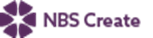 This product is associated with the following NBS Create clause:45-40-65/370 Tree GrillesNBS Specification: 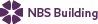 This product is associated with the following NBS clauses:Q10 Kerbs/ edging/ channel/ paving accessories 305 TREE GRILLES AND SURROUNDSQ50 Site/street furniture/equipment              262 TREE GRILLESProduct Specification: Kent Broadgate Circular Tree Grille    • Manufacturer: Kent Stainless      Web: www.kentstainless.com      Email: info@kentstainless.com      Tel: +353 53 914 3216      Fax: +353 53 914 1802      Address: Ardcavan Works, Ardcavan Co Wexford, Ireland    • Product reference: KBCTG900/300-5    • Dimensions: 900mm diameter, 50mm depth, 300mm cut-out    • Material: Grade 316L Stainless steel    • Finish: Satin Finish 320 Grit Polished     • Extra(s): 	-Tapered Design			-Sloped top supports  